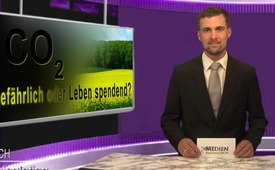 CO2 - gefährlich oder Leben spendend?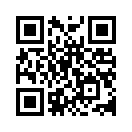 Macht es Sie auch stutzig, dass in den meisten Medienberichten CO2 mit Geld in Zusammenhang gebracht wird? Ist CO2 wirklich nichts anderes als ein böses Treibhausgas, dessen Ausstoß möglichst vermieden werden soll?Macht es Sie auch stutzig, dass in den meisten Medienberichten CO2 mit Geld in Zusammenhang gebracht wird? Ist CO2 wirklich nichts anderes als ein böses Treibhausgas, dessen Ausstoß möglichst vermieden werden soll?

In einer CIA-Studie über Auswirkungen von CO2 auf Menschen wurden Tests mit Krankenhauspatienten und Häftlingen durchgeführt. Man setzte sie einer
höheren CO2 -Atmosphäre aus. Die Menschen fühlten sich ertaunlicherweise besser, ruhiger und entspannter. Kopfschmerzen ließen nach und Verkrampfungen bei Parkinson- Patienten lockerten sich. Somit belegt diese Studie, dass CO2 einen bedeutsamen, positiven Einfluss auf den Menschen hat. Er ist gesünder und stabiler. 

Zum gleichen Ergebnis kamen die Naturwissenschaftlerin Grazyna Fosar und der Mathematiker und Physiker Franz Bludorf auch in Bezug auf die Pflanzenwelt. Das Pflanzenwachstum wird durch vermehrtes CO2 wesentlich verbessert. Es soll auf der Erde nachweislich bereits einen weit größeren Anteil an CO2 als im Moment gegeben haben und dadurch üppigeres Wachstum und Leben. Dass CO2 irgendetwas mit einer Klimakatastrophe zu tun haben soll, wie beständig durch die Medien verbreitet wird, bestreiten auch sehr viele andere Wissenschaftler vehement. 

Verehrte Damen und Herren: Damit soll nicht gesagt werden, dass Brandrodung oder riesengrosse Motoren nicht bedenklich seien. Natürlich sollen wir zu unserer Umwelt Sorge tragen. Doch geht es bei all den Medienberichten bezüglich der vermeintlichen Klimaerwärmung wirklich um Umweltschutz?
Wem nützt diese einseitige und anscheinend völlig unbegründete CO2 - Hetze durch die Mainstream-Medien?von ga.Quellen:Buch „Der Geist hat keine Firewall.“ 
https://www.youtube.com/watch?v=GfKOOSBDY9IDas könnte Sie auch interessieren:#Klimawandel - Die Klimalüge - www.kla.tv/KlimawandelKla.TV – Die anderen Nachrichten ... frei – unabhängig – unzensiert ...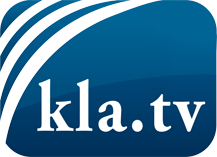 was die Medien nicht verschweigen sollten ...wenig Gehörtes vom Volk, für das Volk ...tägliche News ab 19:45 Uhr auf www.kla.tvDranbleiben lohnt sich!Kostenloses Abonnement mit wöchentlichen News per E-Mail erhalten Sie unter: www.kla.tv/aboSicherheitshinweis:Gegenstimmen werden leider immer weiter zensiert und unterdrückt. Solange wir nicht gemäß den Interessen und Ideologien der Systempresse berichten, müssen wir jederzeit damit rechnen, dass Vorwände gesucht werden, um Kla.TV zu sperren oder zu schaden.Vernetzen Sie sich darum heute noch internetunabhängig!
Klicken Sie hier: www.kla.tv/vernetzungLizenz:    Creative Commons-Lizenz mit Namensnennung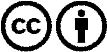 Verbreitung und Wiederaufbereitung ist mit Namensnennung erwünscht! Das Material darf jedoch nicht aus dem Kontext gerissen präsentiert werden. Mit öffentlichen Geldern (GEZ, Serafe, GIS, ...) finanzierte Institutionen ist die Verwendung ohne Rückfrage untersagt. Verstöße können strafrechtlich verfolgt werden.